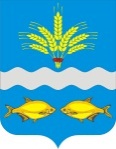 РОСТОВСКАЯ ОБЛАСТЬМУНИЦИПАЛЬНОЕ ОБРАЗОВАНИЕ«СИНЯВСКОЕ СЕЛЬСКОЕ ПОСЕЛЕНИЕ»СОБРАНИЕ ДЕПУТАТОВ СИНЯВСКОГО СЕЛЬСКОГО ПОСЕЛЕНИЯРЕШЕНИЕ«Об утверждении Программы профилактики рисков причинения вреда (ущерба) охраняемым законом ценностям при осуществлении муниципального контроля в сфере благоустройства на территории Синявского сельского поселения на 2022 год»Принято Собранием депутатовСинявского сельского поселения	«__» _______2022г.   с. СинявскоеВ соответствии со статьей 44 Федерального закона от 31.07.2020 №248-ФЗ «О государственном контроле (надзоре) и муниципальном контроле в Российской Федерации», руководствуясь постановлением Правительства Российской Федерации от 25.06.2021 №990 «Об утверждении Правил разработки и утверждения контрольными (надзорными) органами программы профилактики рисков причинения вреда (ущерба) охраняемым законом ценностям», Уставом муниципального образования «Синявское сельское поселение» Собрание депутатов Синявского сельского поселения,РЕШИЛО:1. Утвердить Программу профилактики рисков причинения вреда (ущерба) охраняемым законом ценностям при осуществлении муниципального контроля в сфере благоустройства на территории Синявского сельского поселения на 2022 год. Прилагается.2. Настоящее решение подлежит опубликованию в бюллетене, обнародованию и размещению на официальном сайте Синявского сельского поселения в информационно-телекоммуникационной сети «Интернет».3. Настоящее решение вступает в силу по истечение 10 дней после его официального опубликования.4. Контроль  за  исполнением  решения  оставляю за собой. Председатель Собрания депутатов –глава Синявского сельского поселения                                                         Е.А.Дудникс. Синявское«___» _______2022 года№ ___УтвержденаРешением Собрания депутатов Синявского сельского поселенияот «__»____2022 г. №____Программа профилактики рисков причинения вреда (ущерба) охраняемым законом ценностям при осуществлении муниципального контроля в сфере благоустройства на территории Синявского сельского поселения на 2022 годI. Общие положения1. Настоящая Программа профилактики рисков причинения вреда (ущерба) охраняемым законом ценностям при осуществлении муниципального контроля в сфере благоустройства на территории муниципального образования «Синявское сельское поселении», на 2022 год (далее - Программа) разработана в целях  стимулирования добросовестного соблюдения обязательных требований всеми контролируемыми лицами, устранения условий, причин и факторов, способных привести к нарушениям обязательных требований и (или) причинению вреда (ущерба) охраняемым законом ценностям в сфере благоустройства, а также создание условий для доведения обязательных требований доконтролируемых лиц, повышение информированности о способах их соблюдения.2. Программа разработана в соответствии с:-Федеральным законом от 31.07.2020 №248-ФЗ «О государственном контроле (надзоре) и муниципальном контроле в Российской Федерации» (далее- Федеральный закон №248-ФЗ);   -Федеральным законом от 31.07.2020 №247-ФЗ «Об обязательных требованиях в Российской Федерации» (далее – Федеральный закон №247-ФЗ); -постановлением Правительства Российской Федерации от 25.06.2021 №990 «Об утверждении Правил разработки и утверждения контрольными (надзорными) органами программы профилактики рисков причинения вреда (ущерба) охраняемым законом ценностям».3. Срок реализации Программы - 2022 год.II. Анализ текущего состояния осуществления муниципального контроля в сфере благоустройства, описание текущего развития профилактической деятельности, характеристика проблем, на решение которых направлена Программа4. Предметом муниципального контроля в сфере благоустройства является соблюдение юридическими лицами, индивидуальными предпринимателями, гражданами обязательных требований Правил благоустройства территории Синявского сельского поселения, в том числе требований к обеспечению доступности для инвалидов объектов социальной, инженерной и транспортной инфраструктур и предоставляемых услуг (далее – обязательные требования).5. Обязательные требования, установленные муниципальными правовыми актами в сфере осуществления муниципального контроля в сфере благоустройства, регламентированы следующим правовым актом:-решением Собрания депутатов Синявского сельского поселения 23.10.2017 №50  «Об утверждении Правил благоустройства территории муниципального образования «Синявское сельское поселение».6. Объектами муниципального контроля в сфере благоустройства являются:1) деятельность, действия (бездействие) граждан и организаций, в рамках которых должны соблюдаться обязательные требования, в том числе предъявляемые к гражданам и организациям, осуществляющим деятельность, действия (бездействие);2) здания, помещения, сооружения, линейные объекты, территории, включая земельные участки, оборудование, устройства, предметы, материалы, транспортные средства, природные и природно-антропогенные объекты и другие объекты, которыми граждане и организации владеют и (или) пользуются и к которым предъявляются обязательные требования.7. В качестве подконтрольных субъектов выступают граждане и организации, указанные в статье 31 Федерального закона №248-ФЗ, деятельность, действия или результаты деятельности, которых либо производственные объекты, находящиеся во владении и (или) в пользовании которых, подлежат муниципальному контролю в сфере благоустройства.8. В 2021 году в рамках  соблюдения Правил благоустройства на территории Синявского сельского поселения 28 внеплановые проверки основании обращения гражданина об угрозе причинения вреда здоровью граждан.По итогам мероприятий выдано 5 предписания об устранении выявленных нарушений, по результатам рейдовых мероприятий в отношении юридических лиц и физических лиц 27 протоколов об административных правонарушениях.9. В рамках профилактики рисков причинения вреда (ущерба) охраняемым законом ценностям  в соответствии с Программой профилактики нарушений обязательных требований, требований, установленных муниципальными правовыми актами, при осуществлении муниципального контроля на 2022 год осуществляются следующие мероприятия:1) на официальном сайте Синявского сельского поселения  в сети «Интернет» (http://www.sinyavskaya-adm.ru/)  в рубрике «Правила благоустройства территории поселения» актуализированы перечни нормативных правовых актов, муниципальных нормативных правовых актов или их отдельных частей, содержащих обязательные требования, требования, установленные муниципальными правовыми актами, оценка соблюдения которых является предметом муниципального контроля, а также тексты соответствующих нормативных правовых актов.2) обеспечено информирование юридических лиц, индивидуальных предпринимателей по вопросам соблюдения обязательных требований, требований муниципальных правовых актов посредством:- реализации медиа-плана, в соответствии с которым информация о необходимости соблюдения обязательных требований размещалась в средствах массовой информации (публикации в газетах и прочее), также данная информация размещалась в новостной ленте на официальном сайте в сети «Интернет» (http://www.sinyavskaya-adm.ru/) Синявского сельского поселения;-ежедневного консультирования по вопросам связанным с исполнением обязательных требований и осуществлением муниципального контроля, как лично так и по телефону.-постоянного мониторинга изменений обязательных требований, требований, установленных муниципальными правовыми актами по итогам которого в общедоступных источниках (в рубрике «Правила благоустройства территории поселения»  на официальном сайте Синявского сельского поселения, в средствах массовой информации) размещается информация о содержании новых нормативных правовых актов, устанавливающих обязательные требования, требования, установленные муниципальными правовыми актами, внесенных изменениях в действующие акты, сроках и порядке вступления их в действие.3) на официальном сайте Синявского сельского поселения в сети «Интернет» (http://www.sinyavskaya-adm.ru/)  в рубрике «Правила благоустройства территории поселения» размешены: план проведения плановых проверок юридических лиц и индивидуальных предпринимателей; плановые (рейдовые) задания; информация о результатах осуществления муниципального контроля на территории Синявского сельского поселения; руководство по соблюдению обязательных требований с разъяснением критериев правомерного поведения.10. Основными проблемами, на решение которых направлена Программа, являются: недостаточная информированность контролируемых лиц об обязательных требованиях и способах их исполнения, а также низкая мотивация добросовестного соблюдения обязательных требований данными лицами.III. Цели и задачи реализации Программы11. Целями реализации Программы являются:1) стимулирование добросовестного соблюдения обязательных требований всеми контролируемыми лицами;2) устранение условий, причин и факторов, способных привести к нарушениям обязательных требований и (или) причинению вреда (ущерба) охраняемым законом ценностям;3) создание условий для доведения обязательных требований до контролируемых лиц, повышение информированности о способах их соблюдения.12. Задачами реализации Программы являются:1) выявление причин, факторов и условий, способствующих нарушению обязательных требований, разработка мероприятий, направленных на устранение нарушений обязательных требований;2) повышение правосознания и правовой культуры юридических лиц, индивидуальных предпринимателей и граждан;3) приоритет реализации профилактических мероприятий, направленных на снижение риска причинения вреда (ущерба), по отношению к проведению контрольных (надзорных) мероприятий.IV. Перечень профилактических мероприятий, сроки (периодичность) их проведенияV. Показатели результативности и эффективности ПрограммыПРОЕКТ№Наименованиепрофилактического мероприятияСрок реализацииОтветственные должностные лица1.Информирование, посредством размещения (поддержания в актуальном состоянии) на официальном сайте в сети "Интернет" (http://www.sinyavskaya-adm.ru/) Синявского сельского поселения:1.1.-текстов нормативных правовых актов, регулирующих осуществление муниципального контроля в сфере благоустройствав течение года (по мере необходимости)Ведущий специалист в сфере благоустройства и муниципального контроля администрации Синявского сельского поселения1.2.-сведений об изменениях, внесенных в нормативные правовые акты, регулирующие осуществление муниципального контроля в сфере благоустройства, о сроках и порядке их вступления в силув течение года (по мере необходимости)Ведущий специалист в сфере благоустройства и муниципального контроля администрации Синявского сельского поселения1.3.-перечня нормативных правовых актов с указанием структурных единиц этих актов, содержащих обязательные требования, оценка соблюдения которых является предметом муниципального контроля в сфере благоустройства, а также информацию о мерах ответственности, применяемых при нарушении обязательных требований, с текстами в действующей редакции; 01.03.2022Ведущий специалист в сфере благоустройства и муниципального контроля администрации Синявского сельского поселения1.4.-руководств по соблюдению обязательных требований, разработанных и утвержденных в соответствии с Федеральным законом №247-ФЗ; 01.03.2022Ведущий специалист в сфере благоустройства и муниципального контроля администрации Синявского сельского поселения1.5.-Программы профилактики рисков причинения вреда (ущерба) охраняемым законом ценностям при осуществлении муниципального контроля в сфере благоустройства на территории муниципального образования «Синявское сельское поселение»;В течение 5 дней с даты утвержденияВедущий специалист в сфере благоустройства и муниципального контроля администрации Синявского сельского поселения1.6-исчерпывающего перечня сведений, которые могут запрашиваться контрольным органом у контролируемого лица; 01.03.2022Ведущий специалист в сфере благоустройства и муниципального контроля администрации Синявского сельского поселения1.7.-сведений о способах получения консультаций по вопросам соблюдения обязательных требований;01.03.2022Ведущий специалист в сфере благоустройства и муниципального контроля администрации Синявского сельского поселения1.8.-доклада о муниципальном контроле в сфере благоустройства;в течение 5 дней с даты утвержденияГлавного специалист в сфере благоустройства и муниципального контроля администрации Синявского сельского поселения2. Объявление предостережения о недопустимости нарушения обязательных требований;в течение года (при наличии оснований)Ведущий специалист в сфере благоустройства и муниципального контроля администрации Синявского сельского поселения3.Консультирование посредством видео-конференц-связи, на личном приеме либо в ходе проведения профилактического мероприятия, контрольного (надзорного) мероприятия  в порядке, установленном положением о виде контроля;в течение годаВедущий специалист в сфере благоустройства и муниципального контроля администрации Синявского сельского поселения4. Профилактический визит в целях информирования об обязательных требованиях, предъявляемых к деятельности контролируемого лица либо к принадлежащим ему объектам контроля.ежеквартальноВедущий специалист в сфере благоустройства и муниципального контроля администрации Синявского сельского поселенияНаименование показателяИсполнениепоказателя2022 год,%Полнота информации, размещенной на официальном сайте Синявского сельского поселения, в соответствии со  статьей 46 Федерального закона №248-ФЗ100%Доля контролируемых лиц, удовлетворенных консультированием в общем количестве контролируемых лиц, обратившихся за консультацией100%